АДМИНИСТРАЦИЯ ВЫСОКОВСКОГО СЕЛЬСКОГО ПОСЕЛЕНИЯНОВОДУГИНСКОГО РАЙОНА СМОЛЕНСКОЙ ОБЛАСТИПОСТАНОВЛЕНИЕот 05.09.2022	№ 52Об утверждении Положения      о порядке взаимодействия Администрации Высоковского сельского поселения Новодугинского района Смоленской области по вопросам миграции с органами МВД России, направленным на противодействие нелегальной миграции населения, минимизации и (или) ликвидации последствий проявлений терроризма и экстремизмаВ целях реализации на территории  государственной политики в области профилактики терроризма и экстремизма, руководствуясь подпунктами 6.1, 6.2 части 1 статьи 15 Федерального закона от 06.10.2003 г. N 131-ФЗ "Об общих принципах организации местного самоуправления в Российской Федерации", частью 3 статьи 5 Федерального закона от 06.03.2006 г. N 35-ФЗ "О противодействии терроризму", статьёй 5 Федерального закона от 25.07.2002 г. N114-ФЗ "О противодействии экстремисткой деятельности", Уставом Высоковского   сельского поселения Новодугинского  района Смоленской области, Администрация Высоковского  сельского поселения Новодугинского  района Смоленской области п о с т а н о в л я е т:1. Утвердить Положение о порядке взаимодействия Администрации Высоковского сельского поселения Новодугинского района Смоленской области по вопросам миграции с органами МВД России, направленным на противодействие нелегальной миграции населения, минимизации и (или) ликвидации последствий проявлений терроризма и экстремизма (Приложение 1).2. Утвердить план мероприятий по приоритетным направлениям в сфере противодействия терроризму и экстремизму, нелегальной миграции на территории Высоковского   сельского поселения Новодугинского  района Смоленской области (Приложение 2).2. Настоящее постановление вступает в силу после его подписания и подлежит обнародованию в установленном порядке.3. Контроль за исполнением настоящего постановления оставляю за собой.Глава муниципального образованияВысоковское сельское поселениеНоводугинского района Смоленской области                          	А.А.Ичетовкин                                                                                                          Приложение 1к постановлению АдминистрацииВысоковского  сельского поселенияНоводугинского  районаСмоленской областиот 05.09.2022г  № 52ПОЛОЖЕНИЕо порядке взаимодействия Администрации Высоковского сельского поселения Новодугинского района Смоленской областипо вопросам миграции с органами МВД России, направленным на противодействие нелегальной миграции населения, минимизации и (или) ликвидации последствий проявлений терроризма и экстремизма
Настоящее Положение разработано в соответствии с Конституцией Российской Федерации, Федеральным законом от 06.10.2003 г. N 131-ФЗ "Об общих принципах организации местного самоуправления в Российской Федерации", Федеральным законом от 06.03.2006 N 35-ФЗ "О противодействии терроризму", Федеральным законом от 25.07.2002 N 114-ФЗ "О противодействии экстремистской деятельности", Уставом Высоковского   сельского поселения Новодугинского  района Смоленской области и регулирует отношения, возникающие в процессе противодействия террористической и экстремистской деятельности, нелегальной миграции на территории муниципального образования Высоковское   сельское поселение Новодугинского  района Смоленской области, в том числе при реализации установленных настоящим положением профилактических мер, направленных на предупреждение террористической и экстремистской деятельности, укрепление межнационального и межконфессионального согласия, социальную и культурную адаптацию мигрантов, профилактику межнациональных (межэтнических) конфликтов на территории поселения.Основными задачами настоящего Положения являются:1. Создание механизма взаимодействия Администрации Высоковского   сельского поселения Новодугинского  района Смоленской области (далее- Администрация поселения) с межмуниципальным отделом МВД РФ «Гагаринский» по вопросам миграции и предупреждения терроризма и экстремизма, нелегальной миграции;2. Создание условий по обеспечению защиты населения, особо важных объектов, объектов жизнеобеспечения и массового пребывания людей, расположенных на территории муниципального образования сельского поселения, от экстремистской угрозы;3. Реализация плана мероприятий по профилактике, предупреждению, выявлению и пресечению террористической и экстремистской деятельности, нелегальной миграции, межнациональных и межконфессиональных конфликтов и иных мер, направленных на защиту социальной и культурной жизнедеятельности населения муниципального образования;4. Реализация эффективных социально - культурных технологий распространения норм толерантного поведения и противодействия различным видам экстремизма и конфликтов;5. Проведение анализа информации об эффективности принимаемых мер антиэкстремистской направленности;6.Расширение межведомственного сотрудничества по рассматриваемому вопросу.1. Общие положенияНастоящее Положение регламентирует порядок и основания проведения мероприятий согласно Приложению N 2 к настоящему постановлению по приоритетным направлениям в сфере противодействия терроризму и экстремизму, нелегальной миграции.1.1. Организационные, технические, правовые, информационные и иные меры противодействия терроризму и экстремизму, нелегальной миграции.Цель данных мероприятий состоит в совершенствовании организационной, технической, правовой и информационной базы в области профилактики терроризма и экстремизма, нелегальной миграции, укреплению межнационального и межконфессионального согласия, толерантности.Предполагается:установить порядок взаимодействия Администрации поселения с межмуниципальным отделом МВД РФ «Гагаринский» по вопросам миграции, муниципальных общественных организаций и учреждений в сфере предупреждения экстремистских угроз.Планируется внедрить в практику:- систему информирования населения через СМИ и другие источники о принимаемых мерах антиэкстремистской направленности;- комплекс мероприятий по внедрению норм толерантности у подрастающего поколения;- проведение мероприятий по выявлению на территории муниципального образования нелегальных мигрантов, сообщение полученной информации в межмуниципальный отдело МВД РФ «Гагаринский» по вопросам миграции и содействие пресечению нелегальной миграции на территории муниципального образования.1.2. Профилактика терроризма и экстремизма, нелегальной миграции.Профилактика терроризма и экстремизма осуществляется по трем основным направлениям:организация и осуществление на системной основе противодействия идеологии экстремизма и межнациональных (межэтнических) конфликтов;внедрение идеологии межконфессиональной и межэтнической толерантности, особенно в молодежной среде;помощь в социальной и культурной адаптации мигрантов, прибывших в установленном законом порядке на территорию муниципального образования.Предполагается:- проводить разъяснительную работу среди населения и руководителей учебных, дошкольных и лечебных учреждений по вопросам антиэкстремистской защиты, укреплению толерантности и согласия;- осуществить комплекс мероприятий, направленных на стабилизацию миграционных процессов на территории муниципального образования и на установление действенного контроля за привлечением иностранной рабочей силы посредством информационного взаимодействия с межмуниципальным отделом МВД РФ «Гагаринский» «Оренбургское» по вопросам миграции.В связи с этим планируется внедрить в практику:Систему информационного взаимодействия Администрации поселения по вопросам миграции c межмуниципальным отделом МВД РФ «Гагаринский» по вопросам нелегальной миграции и привлечением иностранной рабочей силы на территории муниципального образования путем направления запросов и предоставления по ним исчерпывающих ответов.Предусматривается:- способствовать формированию и поддержке воспитательной работы среди населения по повышению бдительности;- осуществлять работу по предоставлению компетентным органам информации о деятельности организаций, учреждений и физических лиц, использующих иностранную рабочую силу.1.3. Содействие органам, осуществляющим борьбу с терроризмом и экстремизмом.Борьба с терроризмом и экстремизмом - деятельность уполномоченных федеральных органов исполнительной власти, осуществляемая с использованием разведывательных, контрразведывательных, оперативно-розыскных, следственных, войсковых и специальных мероприятий, направленных на решение задач по:- выявлению, предупреждению и пресечению террористической и экстремистской деятельности;- раскрытию и расследованию преступлений террористического и экстремистского характера.Основными задачами этого направления деятельности является внедрение в практику:- участия граждан в проводимых профилактических мероприятиях антиэкстремистской направленности;- своевременного информирования правоохранительных и других органов о фактах и лицах, представляющих оперативный интерес, а также лицах, незаконно находящихся на территории поселения.2. Организация взаимодействия Администрации поселения c межмуниципальным отделом МВД РФ «Гагаринский» по вопросам миграции и предупреждения, и профилактики терроризма и экстремизма, нелегальной миграции2.1. Взаимодействие Администрации поселения с межмуниципальным отделом МВД РФ «Гагаринский» по вопросу выявления, пресечения и предупреждения нелегальной миграции и экстремистской деятельности заключается в следующих действиях:2.1.1. Сообщение Администрацией поселения в межмуниципальный отдело МВД РФ «Гагаринский» о фактах прибытия или проживания на территории муниципального образования иностранных граждан, у которых отсутствует какое-либо разрешение на пребывание на территории Российской Федерации и (или) осуществление трудовой и иной деятельности на территории Российской Федерации, а так же о фактах, являющихся основанием для проверки случаев нарушения миграционного законодательства Российской Федерации физическими, юридическими и иными лицами при привлечении иностранной рабочей силы;2.1.2 Запрос в межмуниципальный отдел МВД РФ «Гагаринский» информации о прибытии и регистрационном учете иностранных граждан на территории муниципального образования для осуществления мер по социально-культурной адаптации, профилактике межнациональных конфликтов и экстремистской деятельности как со стороны мигрантов, так и со стороны местных жителей;2.2. Взаимодействие Администрации поселения с правоохранительными органами по вопросу выявления, пресечения и предупреждения террористической и экстремистской деятельности заключается в следующих действиях:2.2.1. Сообщение правоохранительным органам о фактах, являющихся основанием для проведения проверки в отношении событий или действий лиц, которые имеют признаки террористической и экстремистской направленности, направленных на создание межнационального (межэтнического) и (или) межконфессионального конфликта или вражды, а так же на факты распространения информации, направленной на укрепление у местного населения или отдельных граждан враждебности к представителям различных верований, религиозных взглядов, традиционных устоев, национальностей, конфессий, этнических групп;2.3. Взаимодействие с государственными органами исполнительной власти по вопросам профилактики терроризма и экстремизма, нелегальной миграции заключается в следующих действиях:2.3.1. Организация совместно с полномочными исполнительными органами государственной власти встреч и профилактических бесед с населением муниципального образования, направленных на создание и укрепления толерантного отношения к представителям различных верований, религиозных взглядов, традиционных устоев, национальностей, конфессий, этнических групп.3. Организация проведения профилактических мероприятийсреди местного населения3.1. Предупреждение террористической и экстремистской деятельности включает в себя комплекс мер, направленных на укрепление у населения и прибывших на территорию муниципального образования лиц положительного или толерантного отношения к представителям различных верований, религиозных взглядов, традиционных устоев, национальностей, конфессий, этнических групп, в том числе профилактические, воспитательные и пропагандистские меры.3.2. К воспитательным мерам по предупреждению террористической и экстремистской деятельности относится разъяснительная работа с детьми, подростками и молодежью, которая может осуществляться педагогами в образовательных учреждениях по месту обучения данной категории лиц. Данная работа осуществляется совместно с педагогическим составом образовательных учреждений по просьбе Администрации поселения или без таковой путем тематических бесед, доведения до сведения учеников информационных сообщений, проведения игровых мероприятий, направленных на укрепление толерантного отношения к представителям любых конфессий, верований, религий, национальностей, этнических групп путем информирования о сущности разных верований, религий, национальных особенностей отдельных групп и других вопросов, а так же об ответственности за разжигание межнациональной, межконфессиональной и межэтнической вражды.3.3. Пропаганда толерантности среди взрослого (совершеннолетнего) населения осуществляется путем тематических бесед, доведения до сведения населения информационных сообщений любым из возможных способов, направленных на укрепление толерантного отношения к представителям любых конфессий, верований, религий, национальностей, этнических групп, а также об ответственности за разжигание межнациональной, межконфессиональной и межэтнической вражды.4. Реализация Положения и контроль за его исполнением4.1 Общий контроль за выполнением настоящего Положения осуществляет Глава муниципального образования.4.2 Исполнение данного Положения возложено на специалистов Администрации поселения.5. Оценка эффективности последствий реализации Положения5.1. Предполагается, что реализация Положения будет способствовать:- повышению организованности и бдительности населения в области противодействия терроризму и экстремизму, нелегальной миграции;- улучшению социальной защищенности общества и толерантности населения;- стабилизации миграционных потоков на территории муниципального образования и государства в целом;- предупреждению появления и выявлению лиц, нелегально пребывающих на территории муниципального образования и Российской Федерации в целом;- совершенствованию тактики и методики предупреждения, выявления и пресечения возможной террористической и экстремистской деятельности.                         Приложение 1к постановлению АдминистрацииВысоковского  сельского поселенияНоводугинского  районаСмоленской областиот 05.09.2022г  № 52ПЛАН
мероприятий по приоритетным направлениям в сфере противодействия терроризму и экстремизму, нелегальной миграции на территории муниципального образования Высоковское сельское поселение Новодугинского района Смоленской областиN п/пВид мероприятияИсполнительПериодичностьОтветственное лицо1.Анализ поступивших сведений, обращений и информации от граждан о сложившихся ситуациях, которые могут привести к межнациональным, межэтническим и межконфессиональным конфликтамМенеджер, специалист 1 категорииПостоянноГлава муниципального образования 2.Проведение бесед, размещение информации, направленных на укрепление толерантного отношения местного населения к представителям любых конфессий, верований, религий, национальностей, этнических групп, а также об ответственности за разжигание межнациональной, межконфессиональной и межэтнической вражды.Глава муниципального образования, Менеджер, специалист 1 категории1 раз в полугодиеГлава муниципального образования3.Сообщение в правоохранительные органы об имеющихся нарушениях миграционного законодательства и законодательства о противодействии экстремизмуГлава муниципального образования, Менеджер, специалист 1 категориинезамедлительноГлава муниципального образования4.Организация встреч и профилактических бесед с населением муниципального образования, направленных на создание и укрепления толерантного отношения к представителям различных верований, религиозных взглядов, традиционных устоев, национальностей, конфессий, этнических группГлава муниципального образования, Менеджер, специалист 1 категории1 раза в годГлава муниципального образования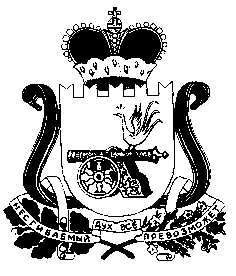 